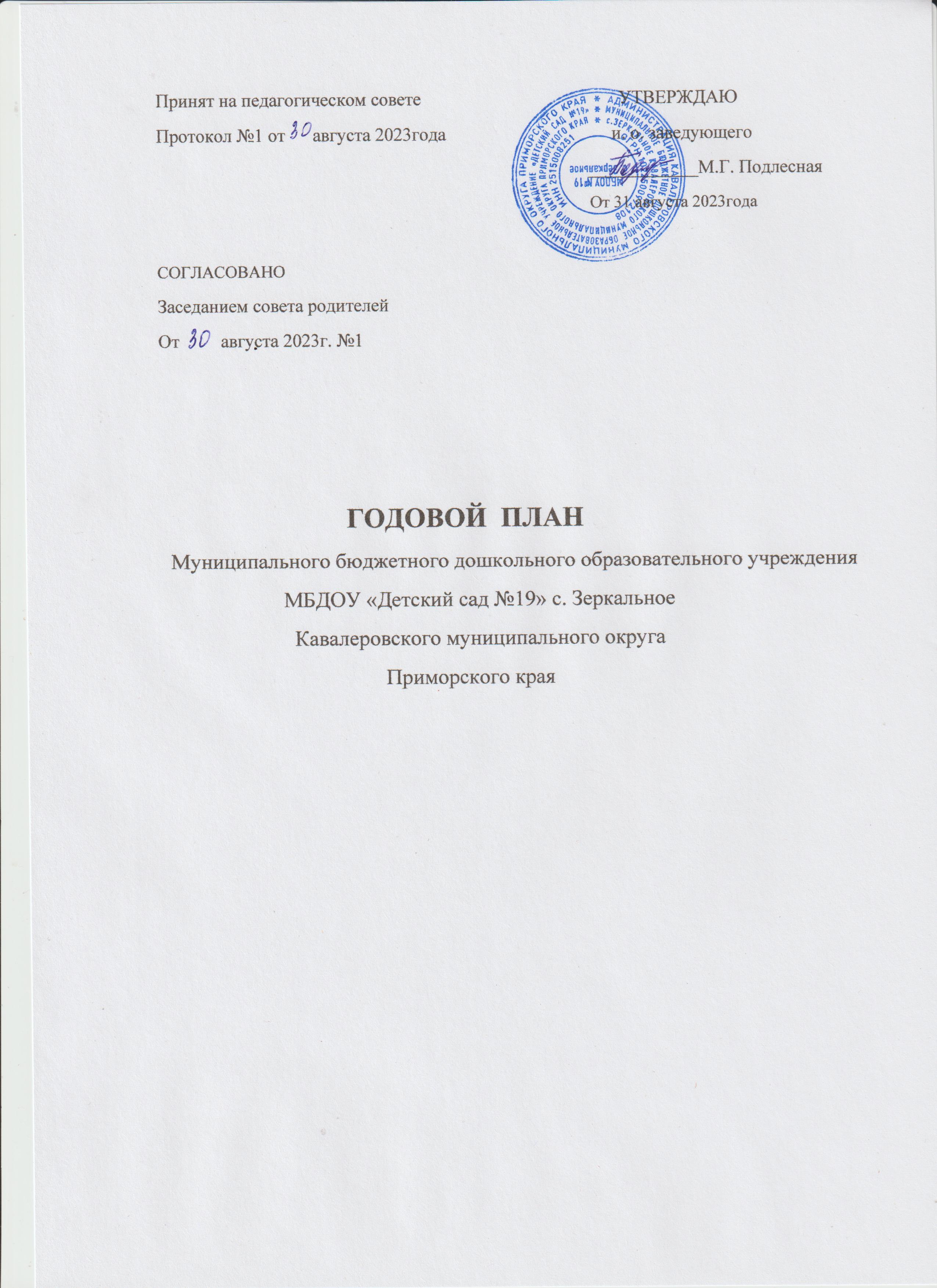 Анализ воспитательно-образовательной работы за 2022 - 2023 учебный год Муниципального бюджетного дошкольного образовательного учреждения «Детский сад № 19» с. ЗеркальноеГодовой план является локальным актом, регламентирующим общие требования образовательного процесса в 2022–2023 учебном году в дошкольном образовательном учреждении. Общие сведения о дошкольном образовательном учреждении Полное официальное наименование Образовательного учреждения: Муниципальное бюджетное дошкольное образовательное учреждение «Детский сад № 19» (далее – ДОУ). Сокращенное официальное наименование Образовательного учреждения: МБДОУ № 19. Организационно правовая форма – учреждение. Тип – дошкольное образовательное учреждение. Юридический и фактический адрес: 692428, РФ, Приморский край, Кавалеровский округ,С. Зеркальное, ул. Мира ,9, тел:8(42375) 9-57-37Дошкольное учреждение имеет свою электронную почту MKDOU-19@mail.ruАдрес официального сайта детского сада —https://t.me/mbdoy19Учреждение функционирует с 1979 года. Режим деятельности ДОУ: с 07.30 часов до 18.00 часов, длительность – 10,5ч часов. Выходные дни: суббота, воскресенье и праздничные дни, установленные законодательством Российской Федерации. Основные задачи МБДОУ «Детский сад № 19»: - охрана и укрепления физического и психического здоровья детей, в том числе их эмоционального благополучия; - обеспечение равных возможностей для полноценного развития каждого ребенка в период дошкольного детства; - создание благоприятных условий развития детей в соответствии с их возрастными и индивидуальными особенностями и склонностями, развития способностей и творческого потенциала каждого ребенка как субъекта отношений с самим собой, другими детьми, взрослыми и миром; - обеспечение целостного образовательного процесса на основе духовно-нравственных и социокультурных ценностей и принятых в обществе правил и норм поведения в интересах человека, семьи, общества; - обеспечение психолого-педагогической поддержки семьи и повышения компетентности родителей (законных представителей) в вопросах развития и образования, охраны и укрепления здоровья детей. Вывод: Система управления ДОУ ведется в соответствие с существующей нормативно-правовой базой всех уровней управления дошкольным образованием, имеет положительную динамику результативности управления. Демократизация системы управления способствует развитию инициативы участников образовательного процесса (педагогов, родителей (законных представителей), детей). 1.2.Содержание педагогического процессаВ 2021-2022 учебном году коллектив ДОУ реализовывал основную общеобразовательную программу — образовательную программу дошкольного образования (далее Программа), разработанную в соответствии с требованиями основных нормативных документов:-  Федеральным законом от 29.12.2012 № 273-ФЗ «Об образовании в Российской Федерации»;-     Приказом Министерства просвещения Российской Федерации от 31 июля 2020г. № 373 «Об утверждении порядка организации и осуществления образовательной деятельности по основным общеобразовательным программам – образовательным программам дошкольного образования»;- Постановлением Главного государственного санитарного врача РФ от 28.09.2020№ 28 «Об утверждении СанПиН 2.4.3648-20 «Санитарно-эпидемиологические требования к организациям воспитания и обучения, отдыха и оздоровления детей и молодежи» (далее по тексту  - СанПиН);- Письмом Минобрнауки России от 07.06.2013 № ИР-535/07 «О коррекционном и инклюзивном образовании детей»;- Письмом Департамента государственной политики в сфере общего образования Минобрнауки России от 08.08.2013 № 08-1063 «О рекомендациях по порядку комплектования дошкольных образовательных учреждений»;Приказом Министерства образования и науки Российской Федерации                              от 17.10.2013 № 1155 «Об утверждении Федерального государственного  образовательного стандарта дошкольного образования» (далее по тексту – ФГОС ДО); Письмом Минобрнауки России от 28.02.2014 N 08-249 "Комментарии к ФГОС дошкольного образования";Инновационной программы дошкольного образования «От рождения до школы» по редакцией Н.Е. Вераксы, Т.С. Комаровой, Э.М. Дорофеевой (издание 6-е, исправленное и дополненное – 2019; соответствует ФГОС ДО)	Программа сформирована как программа психолого-педагогической поддержки, позитивной социализации и индивидуализации, развития личности детей дошкольного возраста, формирование предпосылок учебной деятельности и качеств, необходимых для адаптации к школе и успешного обучения в начальных классах и определяет комплекс основных характеристик дошкольного образования (объем, содержание и планируемые результаты в виде целевых ориентиров дошкольного образования). Программа обеспечивает разностороннее развитие личности детей в возрасте от 2 лет до школы в различных видах общения и деятельности с учетом их возрастных, индивидуальных психологических и физиологических особенностей по основным направлениям развития: социально-коммуникативному, познавательному, речевому, художественно-эстетическому, физическому во взаимосвязи. В течение всего учебного года деятельность ДОУ была направлена на обеспечение непрерывного, всестороннего и своевременного развития ребёнка.1.3.Анализ кадрового потенциала1.3.1. Укомплектованность кадрами на 2022 – 2023 учебный год Важнейшим показателем, влияющим на результативность образовательного процесса, по реализации образовательной программы, являются условия его организации. Главным условием являются человеческие ресурсы, а именно педагогические кадры учреждения. Педагогический состав МБДОУ№19 ,-  Воспитатели - 2 человека- Музыкальный руководитель -1 человек 1.3.2. Характеристика квалификационных категорий (в процентном и количественном соотношении)1.3.3. Характеристика стажа педагогической работы (в процентном и количественном соотношении)1.3.4. Характеристика уровня образования (в процентном и количественном соотношении)Успех работы дошкольного учреждения зависит от педагогического коллектива и от всех работников, работающих в нем. Творчески, профессионально подготовленный педагог, любящий детей, неравнодушный, отвечающий за качество своего труда и конечный результат сможет решить задачи, стоящие перед ДОУ в воспитании и развитии детей. Для успешной работы педагогу необходимо постоянно совершенствовать свое профессиональное мастерство, повышать психолого-педагогическую культуру.1.4. Контингент воспитанников В ДОУ функционирует 1 группа общеразвивающей направленности. ДОУ обеспечивает разностороннее развитие детей в возрасте от 1 до 7 лет, с учетом их возрастных и индивидуальных особенностей по основным образовательным областям: физического, социально-коммуникативного, познавательного, речевого и художественно-эстетического развития. Количественный состав детей в возрасте от 1 до 7 лет  составил 7 воспитанников, в том числе:- вторая группа раннего возраста (2-3 года) – 3 воспитанников;- средняя группа (4 -5 лет) –2 воспитанников;- старшая группа (5- 6 лет) – 2 воспитанников;  Прием детей в МБДОУ осуществляется в соответствии с действующим законодательством на основании заявлений родителей (законных представителей) воспитанников. Для освоения программы дети могут поступать в МБДОУ в течение всего календарного года с учетом жизненной ситуации и потребности семьи, в случае наличия свободных мест.1.5. Обеспечение безопасности воспитанников. Основным нормативно-правовым актом, содержащим положение об обеспечении безопасности участников образовательного процесса, является закон «Об образовании в Российской Федерации», который устанавливает ответственность образовательного учреждения за жизнь и здоровье воспитанников и работников учреждения во время образовательного процесса. Основными направлениями деятельности администрации детского сада по обеспечению безопасности в детском саду являются: - пожарная безопасность; - антитеррористическая безопасность; - обеспечение выполнения санитарно-гигиенических требований; - охрана труда. В дошкольном учреждении разработаны инструкции об организации безопасности воспитанников во время учебно-воспитательного процесса, регламентирующие: - обеспечение выполнения требований правовых актов и нормативно-технических документов по созданию здоровых и безопасных условий учебно-воспитательного процесса; - организацию и проведение профилактической работы по предупреждению травматизма, предотвращения несчастных случаев с воспитанниками во время проведения учебно-воспитательных мероприятий, дорожно-транспортного травматизма и происшествий на воде; - охрану, укрепление здоровья воспитанников, создание оптимального сочетания режимов обучения и организованного отдыха. МБДОУ№19 в полном объеме обеспечен средствами пожаротушения, соблюдаются требования к содержанию эвакуационных выходов. В соответствии с Федеральным законом и Правилами Пожарной безопасности, на каждом этаже вывешены планы эвакуации людей при пожаре, 2 раза в год проводятся занятия (плановая эвакуация детей) с сотрудниками по умению правильно действовать при пожаре «Тревожная кнопка», а также противопожарные инструктажи. Для обеспечения безопасности здание детского сада оборудовано специальной автоматической системой пожарной сигнализации (АПС) с выводом сигнала на диспетчерский пульт пожарной части. В МБДОУ № 19 своевременно и полностью выполняются предписания Государственного пожарного надзора. С воспитанниками проводятся различного рода мероприятия по пожарной безопасности: беседы о поведении в детском саду, на улице, на природе; ООД, праздники, досуги, чтение художественной литературы и др. В ночное время и выходные дни дежурит охрана. Не менее важным направлением является обеспечение комплексной безопасности учреждения, его антитеррористическая защищенность. Своевременно проводятся инструктажи с работниками по повышению антитеррористической безопасности. С детьми проводятся беседы, занятия по ОБЖ, развлечения по соблюдению правил безопасности на дорогах. Проводится вводный инструктаж с вновь прибывшими работниками, противопожарный инструктаж и инструктаж по ОТ и ТБ. Ежедневно ответственными лицами осуществляется контроль с целью своевременного устранения причин, несущих угрозу жизни и здоровью воспитанников и работников ДОУ. Главной целью по охране труда в МБДОУ № 19 является создание и обеспечение здоровых и безопасных условий труда, сохранение жизни и здоровья воспитанников и сотрудников в процессе труда, воспитания и организованного отдыха, создание оптимального режима труда обучения и организованного отдыха. Так, к примеру, разработано соглашение по охране труда, осуществляется ежегодная диспансеризация сотрудников. 1.5.1.Организация питания. Питание - один из ключевых факторов, определяющих качество и жизнь ребенка. Для нормального роста и развития наши воспитанники обеспечены вкусным, сбалансированным 3-х разовым питанием. Помимо этого дети дополнительно получают второй завтрак. Ежедневное меню составляется в соответствии с 10-дневным перспективным меню. В рацион детей включены: свежие фрукты, овощи, соки, молочные, овощные, рыбные, мясные блюда, выпечка. Питание организовано в соответствии с санитарно-гигиеническими требованиями. 1.5.1. Охрана и укрепление здоровья детейВ 2022-2023 учебном году в рамках создания условий для охраны жизни и здоровья детей педагогический коллектив решал следующие цели и задачи: Цель: охрана и укрепление физического здоровья детей, формирование ценностей здорового образа жизни и развитие физических качеств. Задачи: Формирование потребности в ежедневной двигательной деятельности. Развитие инициативы, самостоятельности и творчества в двигательной активности, способности к самоконтролю, самооценке при выполнении движений. Развитие интереса к участию в подвижных и спортивных играх и физических упражнениях, активности в самостоятельной двигательной деятельности; интереса и любви к спорту. Развивать двигательный опыт ребенка с использованием средств ближайшего природного и социального окружения, стимулировать двигательную активность, стремление к самостоятельности, к соблюдению правил, Знакомить детей с подвижными играми народов Урала. Формирование у детей представлений о некоторых видах спорта, развитие начальных навыка хождения на лыжах. Формировать полезные привычки здорового образа жизни. Познакомить ребенка с определенными качествами полезных продуктов. Формировать знания детей о вреде одурманивающих веществ: алкоголя, никотина, наркотиков. Развивать творчество и инициативу, добиваясь выразительного и вариативного выполнения движений в традиционных для Урала спортивных играх и упражнениях. Развивать представления ребенка о пользе закаливания, режиме жизни, о зависимости между особенностями климата Приморского края, погодных явлений и особенности одежды. Информировать родителей об актуальных задачах физического воспитания детей на разных возрастных этапах их развития, а также о возможностях детского сада в решении данных задач. Знакомить родителей с содержанием и формами физкультурно-оздоровительной работы в ДОУ. Для успешного выполнения поставленных задач в создании оптимальных условий для охраны, укрепления, коррекции физического и психического здоровья воспитанников, дошкольным учреждением заключен договор с детской поликлиникой о медицинском обслуживании, заключен договор безвозмездного пользования недвижимым имуществом (мебелью, оборудованием, изделиями медицинского назначения). В условиях реализации ООП ДО МБДОУ в рамках образовательной деятельности по физической культуре и воспитателями ведется работа по развитию двигательного режима и формирования навыков здорового образа жизни: - организованы оздоровительные, профилактические и противоэпидемические мероприятия, включающие в себя: - образовательную деятельность по физической культуре; - физкультурные праздники, «Дни здоровья», спортивные досуги; - закаливающие процедуры; - комплексы дыхательной гимнастики; - комплексы утренней гимнастики; - сезонная профилактика ОРВИ; - включение в образовательный процесс физкультминуток, динамических пауз; - «С» - витаминизация третьего блюда; - максимальное пребывание детей на свежем воздухе; - мероприятия по укреплению иммунитета в период обострения гриппа; - вакцинация детей согласно национальному календарю профилактических прививок. Все дети привиты по возрасту, своевременно. С работниками, родителями и детьми регулярно проводится санитарно-просветительная работа. В группах в родительских уголках представлена информация по формированию здорового образа жизни, сохранению и укреплению здоровья дошкольников с рекомендациями для родителей об организации рационального питания, физкультурно-оздоровительной работе в семье, методах закаливания, профилактике вредных привычек и т.д. В ДОУ применяются здоровьесберегающие технологии. 1.6. Анализ образовательной деятельности в МБДОУ Содержание учебного процесса в ДОУ определялось целями и задачами ООП ДОУ (принята на педагогическом совете, протокол от 25.08.2018 протокол №1) , которая основана на:- основную образовательную программу дошкольного образования «От рождения до школы» под редакцией Н.Е. Вераксы, Т.С. Комаровой, М.А. Васильевой;- инновационную программу дошкольного образования «От рождения до школы» издание 6-е, дополненное и исправленное, под редакцией Н.Е. Вераксы, Т.С. Комаровой, Э.М. Дорофеевой.Парциальные программы:«Ладушки» И. Каплуновой и И. Новоскольцевой по музыкальному развитию детей 2 – 7 лет;«Юный эколог» С.Н. Николаевой;«Основы безопасности жизнедеятельности дошкольников» Н.Н.Авдеевой, Р.Б. Стеркиной, О.Л. Князевой (3 – 7 лет); «Конспекты занятий в ясельной группе детского сада» Н.А. Карпухина (1 – 2 лет); «Наша малая Родина» авторско-состовительская программа, разработанная педагогическим коллективом ДОУ по разделу «Краеведение»  по воспитанию уважения к малой родине ребят дошкольного у возраста (4 – 7 лет) и др.Парциальная программа «Обучение грамоте детей дошкольного возраста» Н.В. Нищевой.Образовательная деятельность с воспитанниками реализовывалось в различных видах деятельности: игровой, коммуникативной, познавательно-исследовательской, конструктивной, музыкальной, трудовой и др. При решении задач образовательной деятельности педагоги применяли следующие педагогические технологии: - проектной деятельности; - познавательно-исследовательской деятельности; - развивающего обучения; - проблемного обучения;- игровые технологии; - технология интегрированного обучения и др. Образовательный процесс реализовывался через совместную деятельность взрослого и детей (непрерывная образовательная деятельность и образовательная деятельность в режимных моментах) и самостоятельную деятельность детей. Образовательный процесс строился с учетом комплексно-тематического планирования, который обеспечивал системность и последовательность в реализации программных задач по разным образовательным областям. В группах обеспечиваются все условия для разностороннего развития детей, чтобы они чувствовали себя уютно и комфортно. Организована здоровьесберегающая и предметно-пространственная развивающая среда, способствующая конструированию вариантов здорового образа жизни, повышению сопротивляемости и защитных свойств организма ребенка. Основной формой работы с дошкольниками является совместная деятельность воспитателя с детьми, реализуя образовательные области в соответствии ФГОС ДО, которые проводились в индивидуальной, фронтальной, групповой форме. Календарно - тематическое планирование выстроено с учётом регионального компонента, календарных праздников, открытых, совместных с родителями воспитанников тематических мероприятий. Планирование тематических недель заканчивалось комплексными итоговыми мероприятиями. Структура мероприятий, осуществляемая с детьми предусматривает свободную позу и передвижение воспитанников, проговаривание процесса собственной деятельности. Образовательная деятельность с дошкольниками в детском саду осуществляется с учетом возрастных психофизиологических особенностей дошкольников, основной образовательной программы, и требованиям Санитарно - эпидемиологических правил и нормативов. Организованная образовательная деятельность сочеталась с игровой деятельностью вне занятий. Знания, опыт приобретённые в непрерывной образовательной, совместно с педагогом деятельности, использовались в самостоятельной, художественной, изобразительной, музыкальной и театрализованной деятельности и творческих играх. Большое внимание в ДОУ уделяется физическому развитию детей, которое представлено системой физкультурно-оздоровительной работы с использованием здоровьесберегающих технологий, направленной на улучшение состояния здоровья детей и снижение заболеваемости; привлечение родителей к формированию у детей ценностей здорового образа жизни. Вся работа с воспитанниками в детском саду строиться с учётом возрастных и индивидуально-психологических особенностей детей дошкольного возраста.1.6.1 Организация работы по образовательным областям Социально-коммуникативное развитие направлено на формирование первичных ценностных представлений, воспитание способности к общению (коммуникативные способности); целенаправленности и саморегуляции (регуляторные способности), формирование социальных представлений, умений и навыков (развитие игровой деятельности, навыков самообслуживания, приобщение к труду, формирование основ безопасности). Познавательное развитие направлено на развитие познавательных интересов, любознательности и познавательной мотивации, интереса к учебной деятельности и желания учиться в школе; формирование познавательных действий, развитие воображения, внимания, памяти, наблюдательности, умения анализировать, устанавливать причинно-следственные связи, формулировать выводы; формирование первичных представлений о себе и окружающем мире, формирование элементарных естественно-научных представлений. Речевое развитие направлено на совершенствование всех сторон речи, развитие звуковой и интонационной культуры речи, фонематического слуха, формирование предпосылок обучения грамоте; овладение речью как средством общения, развитие речевого творчества; знакомство с книжной культурой, детской литературой. Художественно-эстетическое развитие предполагает развитие художественно-творческих способностей детей в различных видах художественной деятельности, формирование интереса и предпосылок ценностно-смыслового восприятия и понимания произведений искусства; развитие эстетического восприятия окружающего мира, воспитание художественного вкуса. Физическое развитие направлено на сохранение и укрепление здоровья детей, гармоничное физическое развитие, приобщение к физической культуре, развитие психофизических качеств (сила, быстрота, выносливость, ловкость, гибкость), приобщение к спортивным и подвижным играм, развитие интереса к спорту; становление ценностей здорового образа жизни, овладение его элементарными нормами и правилами, воспитание культурно-гигиенических навыков, полезных привычек. Важную роль в воспитании детей дошкольного возраста играет трудовое воспитание. В группах оформлены уголки природы, имеется оборудование и инвентарь для организации труда дошкольников: наборы инструментов для работы в уголке природы, лейки, палочки-копалочки, фартуки для дежурства по столовой и фартуки для трудовой деятельности, тряпочки для вытирания пыли с растений. Оформлен уголок природы. Учитываются возрастные и индивидуальные особенности детей, воспитатели используют следующие формы организации труда: поручения (индивидуальные и совместные), дежурства (индивидуальные и совместные), коллективный труд. В течение года педагоги планировали все виды детского труда: самообслуживание, хозяйственно-бытовой труд, труд в природе, ручной труд. Дети получали информацию о различных профессиях людей, о ее положительных сторонах, о значимости результата труда человека. Планировали наблюдения за трудовой деятельностью взрослых, экскурсии, беседы,  дидактические игры, в соответствии с учетом возраста и подготовленности детей. В течение года дети изготавливали поделки из природного материала с воспитателями и родителями, организовывали выставки. Нравственное воспитание. В ДОУ создана развивающая среда: в каждой возрастной группе были оформлены уголки по нравственному воспитанию «Россия – Родина моя!», имеются наборы открыток, дидактический материал, наборы элементов декоративно - прикладного искусства. Формирование нравственнопатриотических чувств у детей решаются во всех видах деятельности: на занятиях по ознакомлению с окружающим, музыкальных, физкультурных, в игровой деятельности, в быту, в труде интегрировано. Предусмотрены различные формы работы с детьми, родителями и педагогами. По данному направлению проводились следующие мероприятия: консультации, досуги, тематические занятия, экскурсии и целевые прогулки, выставки рисунков, праздники и развлечения, спортивные соревнования, чтение художественной литературы. Не менее важным условием нравственно – патриотического воспитания детей является тесная взаимосвязь с родителями. Родители посещают вместе с детьми музеи, выставки, участвуют в акциях. Конструктивная деятельность Основными задачами обучения в течение года были: развитие у детей элементов конструкторской деятельности и творчества. Для развития конструктивной деятельности в детском саду созданы все условия. В группах имеются конструкторы разных видов, строительный материал, бумага, бросовые и природные материалы, которые находятся в доступном и удобном для детей месте. Педагоги знакомили детей в соответствии с их возрастными возможностями со свойствами деталей и способами соединения в разных конструкциях, формировали практические навыки конструирования из бумаги и природного материала. В старших группах «конструкторы и другие средства моделирования объемных объектов» знакомили дошкольников с основными возможностями конструирования, развивали творческие способности. Дети в группах обеспечены местом, временем и материалом для самостоятельной игры, они достаточно времени играли с конструкторами, кроме того, они использовали конструктор в сюжетно-ролевой игре: для конструирования мебели, декораций или персонажей для настольного театра, используя собранные конструкции, как предметы заместители в режиссерских играх. Организация игровой деятельности Особой формой общественной жизни дошкольников является игра. Для обеспечения развивающего потенциала игр в ДОУ создана соответствующая предметно – пространственная среда. В группах созданы условия для развития игровой деятельности детей: имеются сюжетноролевые игры, дидактические, театрализованные, настольно-печатные, картотеки подвижных игр. Все игры находятся в доступном для детей месте. Педагоги грамотно направляли развитие детской игры, организовывали игры с учетом интересов, индивидуальных качеств и физических возможностей воспитанников. В младшей группе педагоги осуществляли ролевое участие в играх детей с целью введения новых игровых действий, предъявления образцов их выполнения, привлечения детей к игре, развития их игровых замыслов. В средней группе использовали косвенные приемы руководства: советы, подсказки, развития их игровых замыслов. В режиме дня предусмотрено время для свободной игровой деятельности. Соблюдается баланс между различными видами игр. С детьми проведены мероприятия: Тематическое развлечение «По дороге Знаний», посвященное Дню Знаний; Развлечение «До свиданье, лето!»; Неделя безопасности (развлечения, беседы, игры, направленные на пожарную безопасность, дорожную безопасность); «Особо опасные приключения» (ОБЖ); Развлечение по ПДД «В стране дорожных знаков»; Спортивное мероприятие; Праздник «Осенняя мозаика», Спортивный досуг «Всем на старт!», Развлечение «В стране спортивных игр», Организация и проведение мероприятий, посвященных Дню народного единства, Праздник «Для вас, любимые!» (День матери в России),  Благотворительная акция «Покорми птиц зимой», Праздник «День Здоровья» Этические беседы с воспитанниками: «Легко ли быть не таким, как все», «Умеешь ли ты дружить», «Зачем нужны друзья», Праздник «Новогодний карнавал», Развлечение «Мы мороза не боимся!», Развлечение «Зимушка - зима - спортивная пора» Театрализованное представление «В гостях у елки», Развлечение «Пришла зима хрустальная, с забавами и играми», Праздник «Бравые солдаты», «Зимние забавы с Бабой Ягой», Спортивная – соревнование   «Военные учения», Праздники, посвященные Женскому празднику 8 Марта «Моя любимая мама», Неделя юного читателя «Большое читательское путешествие» (проекты, посещение районной библиотеки),  месячник экологического просвещения и экологической акции «Единый день экологического урока в Приморском крае», Фольклорный праздник «Масленица».  Развлечение «1 апреля», Тематическая неделя « Удивительный мир космоса»: тематические беседы «Все о космосе», выставки детского творчества «Этот удивительный мир космоса», чтение произведений и др., Неделя пожарной безопасности: тематические беседы с воспитанниками, творческие работы (продуктивная деятельность), Праздник «Весенняя капель»,  Тематический Праздник «День Победы», (конкурс стихов) «Этот славный день!», Праздник выпускников «До свиданья, детский сад!», тематическая неделя «Электробезопасность». Информация о мероприятиях, проводимых в ДОУ, размещалась на сайте образовательного учреждения и в сети Интернет.В 2022-2023 учебном году в ДОУ принято 5 воспитанников:  дети раннего возраста – 3 чел.; младшего возраста – 2 чел.. В период адаптации детей педагоги использовали различные виды деятельности с детьми (игровую, двигательную, изобразительную), которая способствует более успешному привыканию детей к новым условиям. Воспитателями проводятся игры, упражнения, способствующие повышению эмоционального фона детей в течение дня, снижению тревожности и повышенной активности. В процессе игры дети приобретают новые знания и навыки, познают окружающий мир, учатся межличностному общению. Ко всем детям осуществлялся индивидуальный подход. Для установления более тесной связи между семьей и ДОУ, воспитателями, медицинской сестрой ДОУ проводились беседы с родителями вновь поступивших детей, где выяснялись условия жизни, режима, питания, ухода и воспитания ребенка в семье, особенности развития и поведения. Были проведены организационные родительские собрания. Было установлено взаимодействие с родителями воспитанников. Благодаря совместным скоординированным усилиям педагогов и родителей (законных представителей) адаптация детей в группах детского сада прошла благополучно. Педагогический коллектив направляет свои усилия на обеспечение доброжелательной атмосферы в ДОУ при общении взрослых с детьми и детей между собой и общения между взрослыми. Воспитатели и специалисты объединяют свою профессиональную деятельность при проведении ОД, режимных моментов, а также поисков путей взаимодействия с родителями (законными представителями).  1.6.3. Аналитическая справка по результатам педагогической диагностики По положению о педагогической диагностике нашего ДОУ, педагогическая диагностика проводится во всех возрастных группах 2 раза в год: в начале года и в конце. Такая периодичность обеспечивает возможность оценки динамики достижений детей, сбалансированность методов, не приводит к переутомлению воспитанников и не нарушает ход образовательного процесса. На основании полученных результатов в начале учебного года педагоги проектируют образовательную деятельность с детьми каждой возрастной группы, а также планируют индивидуальную работу по образовательным областям с теми детьми, которые требуют особой педагогической поддержки. Педагоги выделяют те особенности, которые требуют корректировку планирования работы, которые вносят в свою рабочую программу. В конце учебного года организуется итоговая диагностика. Проводится сравнительный анализ результатов на начало и конец учебного года, показывающий эффективность педагогических воздействий. Анализ результатов освоения основной образовательной программы дошкольного образования определяется как система организации сбора, хранения, обработки и распространения информации о деятельности педагогической системы, для непрерывного слежения за ее состоянием и прогнозирования развития. Анализ позволяет выявить эффективность реализуемой образовательной деятельности, анализ ориентирован на достижение цели этой деятельности. Определение результатов освоения Основной образовательной программы дошкольного образования, прежде всего, связано со степенью решения целевых задач: охрана жизни и укрепление здоровья детей, развитие детей раннего и дошкольного возраста, взаимодействие и поддержка семьи в процессе воспитания детей дошкольного возраста. Для определения результатов освоения Основной образовательной программы дошкольного образования используются различные методы: наблюдение, беседа, анализ продуктов детской деятельности. Анализ и сравнение качества освоения детьми Основной образовательной программы дошкольного образования по образовательным областям на начало и на конец учебного года позволяет выстроить рейтинг качества освоения образовательных областей, определить качественный прирост и спроектировать образовательный процесс на новый учебный год. 1.6.4. Взаимодействие с родителями (законными представителями) Семья является институтом первичной социализации и образования, который оказывает большое влияние на развитие ребенка в младенческом, раннем и дошкольном возрасте. Поэтому педагогам, реализующим образовательные программы дошкольного образования, было необходимо учитывать в своей работе такие факторы, как условия жизни в семье, состав семьи, ее ценности и традиции, а также уважать и признавать способности и достижения родителей (законных представителей) в деле воспитания и развития их детей. Тесное сотрудничество с семьей делает успешной работу дошкольной организации. Только в диалоге обе стороны могут узнать, как ребенок ведет себя в другой жизненной среде. Обмен информацией о ребенке является основой для воспитательного партнерства между родителями (законными представителями) и педагогами, то есть для открытого, доверительного и интенсивного сотрудничества обеих сторон в общем деле образования и воспитания детей. Цель: Создание необходимых условий для формирования конструктивного взаимодействия с семьями воспитанников в духе партнерства в деле образования и воспитания, которое является предпосылкой для обеспечения их полноценного развития. Задачи: 1. Включение родителей в образовательный процесс на основе духовно-нравственных и социокультурных ценностей и принятых в обществе правил и норм поведения в интересах человека, семьи, общества; 2. Обеспечение психолого-педагогической поддержки семьи и повышения компетентности родителей (законных представителей) в вопросах развития и образования, охраны и укрепления здоровья детей; 3. Вовлечение семей непосредственно в образовательную деятельность, в том числе посредствам создания образовательных проектов совместно с семьями на основе выявления потребностей и поддержки образовательных инициатив семьи. В группах оформлены уголки для родителей, информация в которых постоянно обновляется - это папки-передвижки, консультации, творческие работы детей. Воспитатели используют различные формы работы с семьей, в зависимости от конкретных обстоятельств: индивидуальные консультации, беседы, в ходе которых обсуждаются вопросы состояния, здоровья, эмоционально - личностное развитие ребенка, его общение со сверстниками и взрослыми и т.п., проекты, выставки, конкурсы и т.д. Родители (законные представители) принимали активное участие в благоустройстве участков, обновлении игрового оборудования на прогулочных площадках. Родители (законные представители) стали активными участниками конкурсов: «Осенний вернисаж», благотворительная акция «Покорми птиц зимой» (изготовление кормушек), "Новогодний калейдоскоп", Конкурс детского и юношеского творчества «Пасхальная палитра», и другие.  Воспитатели ежедневно обсуждают с родителями различные вопросы, касающиеся жизни ребенка в детском саду (дисциплина, питание, гигиенические процедуры, безопасность, вопросы, касающиеся пребывания детей в ДОУ). Информирование родителей (законных представителей) о деятельности образовательной организации также продолжало осуществляться через сеть Интернет, посредством официального сайта учреждения и в социальной сети Watsap. Созданная система работы дошкольного учреждения позволяет максимально удовлетворять потребности и запросы родителей (законных представителей)1.6.5. Взаимодействие с общественными организациями Одним из путей повышения качества дошкольного образования является установление прочных связей с социумом, как главного акцентного направления дошкольного образования, от которого в первую очередь зависит его качество. В 2022 – 2023 учебном году осуществлялось сотрудничество:- СДК «Родина» с. Зеркальное1.6.7. Организационно-методическая работа. Перед педагогами ДОУ на 2022- 2023 учебный год были поставлены следующие годовые цели и задачи: Цель: создание благоприятных условий для полноценного проживания ребенком дошкольного детства, формирование основ базовой культуры личности, всестороннее развитие психических и физических качеств в соответствии с возрастными и индивидуальными особенностями, подготовка к жизни в современном обществе, к обучению в школе, обеспечение безопасности жизнедеятельности дошкольника. Задачи: 1. Совершенствовать работу ДОУ по развитию художественно-эстетических способностей воспитанников в соответствии с ФГОС ДО. Развивать творческие способности детей посредством формирования художественно-эстетического вкуса, творческого выражения личности через мир искусства и художественной деятельности, мира музыки и театральной деятельности, используя современные методы и технологии. 2. Повысить уровень профессиональной компетентности педагогов в проектировании образовательного процесса по развитию речевого общения дошкольников в разных видах деятельности. 3. Совершенствовать работу по развитию игровой компетенции у детей дошкольного возраста посредством физкультурно-оздоровительной работы в контексте ФГОС ДО, формировать семейные ценности у дошкольников, сохранение и укрепление здоровья детей их физического развития через совместную деятельность с семьями воспитанников.  В течение года проводились педагогические советы, на каждом из них обсуждается выполнение одной из годовых задач, поставленных перед коллективом в начале года. Решаются вопросы, связанные с анализом и совершенствованием состояния воспитательно-образовательной работы в детском саду. Рассматриваются актуальные психолого-педагогические проблемы, помогающие преодолеть недостатки и затруднения в работе воспитателей и специалистов, найти пути для их решения. Поставленные задачи на данный учебный год выполнены и этому способствовали намеченные мероприятия, выполнение которых способствовало успешному решению вышеперечисленных задач. На педагогических советах воспитатели делились опытом работы, зачитывались сообщения по изученной методической литературе.По основным задачам годового плана проводился тематический контроль, по итогам которого составлены соответствующие справки, с которыми ознакомили педагогов на педагогических советах. Вывод: Анализ педагогической деятельности показывает, что профессиональный потенциал наших педагогов на достаточном уровне. Педагогический коллектив успешно осуществляет задачи, поставленные на учебный год. В ДОУ сложилась система работы с родителями воспитанников. Показателями результативности в реализации системы работы с родителями является: - удовлетворенность работой ДОУ; - степень информированности по воспитательным, образовательным, правовым вопросам; - характер взаимодействия с педагогами; - родители воспитанников - активные участники всех дел детского сада, помощники педагогов. Сформировано единое целевое пространство. Работает стабильный кадровый состав, способный эффективно осуществлять цели, активно участвовать в инновационной деятельности. Внедряются эффективные методы, приемы, новые технологии при реализации комплексных и парциальных программ. Создана материально- техническая база, обеспечивающая инновационный процесс. Контроль направлен на совершенствование деятельности коллектива и достижение высоких результатов.2.ЦЕЛИ И ЗАДАЧИ РАБОТЫ МБДОУ НА 2023 - 2024 УЧЕБНЫЙ ГОД Годовой план МБДОУ № 19 составлен в соответствии с:- Федеральным законом от 29.12.2012 № 273-ФЗ «Об образовании в Российской Федерации» (с изм. и доп., вступ. в силу с 11.01.2023)-  Федеральным законом от 31 июля 2020 г. N 304-ФЗ "О внесении изменений в Федеральный закон "Об образовании в Российской Федерации" по вопросам воспитания обучающихся". - Приказом Министерства просвещения Российской Федерации от 31 июля 2020г. № 373 «Об утверждении порядка организации и осуществления образовательной деятельности по основным общеобразовательным программам – образовательным программам дошкольного образования». -  Постановлением Главного государственного санитарного врача РФ от 28 сентября 2020 года № 28 «Об утверждении санитарных правил СП 2.4.3648-20 «Санитарно-эпидемиологические требования к организациям воспитания и обучения, отдыха и оздоровления детей и молодежи». -  Постановлением Главного государственного санитарного врача РФ от 28.01.2021 N 2 "Об утверждении санитарных правил и норм СанПиН 1.2.3685-21 "Гигиенические нормативы и требования к обеспечению безопасности и (или) безвредности для человека факторов среды обитания"; -  Приказом Министерства образования и науки Российской Федерации от 17.10.2013 №1155 "Об утверждении федерального государственного образовательного стандарта дошкольного образования" (Зарегистрировано в Минюсте России 14.11.2013 N 30384). - Приказом № 31 от 21 января 2019 года «О внесении изменений в Федеральный государственный образовательный стандарт дошкольного образования», утвержденный приказом Министерством образования и науки Российской Федерации от 17 октября 2013 г. № 1155 .- Письмом Минобрнауки Росси и от 28.02.2014 N 08 -249 "Комментарии к ФГОС дошкольного образования "- Приказом Минпросвещения России от 25.11.2022 N 1028 "Об утверждении федеральной образовательной программы дошкольного образования" (Зарегистрировано в Минюсте России 28.12.2022 N 71847) .- Устав МБДОУ №19 с. Зеркальное;- Образовательную программу дошкольного образования в соответствии с ФОП (принята на педагогическом совете  и согласована советом родителей протокол от 30.08.2023г. протокол №1).На основании выводов и результатов анализа деятельности учреждения за прошлый год определены цели и задачи учреждения на 2023 - 2024 учебный год:Цель: Создание эффективного образовательного пространства, направленного на непрерывное накопление ребенком культурного опыта деятельности и общения в процессе активного взаимодействия с окружающей средой, общения с другими детьми и взрослыми при решении задач социально-коммуникативного, познавательного, речевого, художественно-эстетического и физического развития в соответствии с возрастными и индивидуальными особенностями. Задачи: 1. Развивать речевую активность у дошкольников через использование всех компонентов устной речи в различных формах и видах детской деятельности.2. Создать условия для формирования у дошкольников основ гражданственности, патриотических чувств и уважения к прошлому, настоящему и будущему на основе изучения традиций, художественной литературы, культурного наследия большой и малой Родины. 3. Повысить компетенции педагогических работников в вопросах применения федеральной образовательной программы дошкольного образования; продолжать повышать уровень профессиональной компетенции педагогов через использование активных форм методической работы: обучающие семинары, вебинары, открытые просмотры, мастер-классы. 4. Совершенствовать единое педагогическое пространство семьи и ДОУ по формированию здорового образа жизни и основ безопасности и жизнедеятельности, расширить комплекс профилактических и оздоровительных мероприятий и оптимизировать здоровье-сберегающие технологии во всех направлениях развития и обучения детей.3. Содержание блоков годового плана ДОУ на 2023 – 2024 учебный год 3.1. Нормативно – правовое обеспечение деятельности МБДОУ. Цель работы по реализации блока: приведение нормативно-правовой базы учреждения в соответствие с требованиями ФГОС ДО. Управление и организация деятельностью учреждения в соответствии с законодательными нормами РФ.4.2. Информационно – аналитическая деятельность МБДОУ. Цель работы по реализации блока: совершенствование и развитие управленческих функций с учетом ФГОС, получение положительных результатов работы посредством информационно - аналитической деятельности.4.3. Работа с кадрами 4.3.1. Повышение квалификации педагогических работников ДОУ. Цель работы по реализации блока: Повышение профессиональной компетентности руководящих и педагогических работников, совершенствование педагогического мастерства.4.3.2. Аттестация педагогических работников ДОУ. Цель работы по реализации блока: повышение профессионального уровня педагогов, присвоение более высокой или подтверждение квалификационной категории. Обеспечение непрерывности процесса самообразования и самосовершенствования.4.3.3. Повышение  самообразования педагогического коллектива МБДОУ №44.4. Организационно - методическая работа 4.4.1. Педагогические советы.4.4.2 Семинары, консультации, круглые столы4.4.3 Работа в методическом кабинете Цель работы по реализации блока: повышение профессиональной компетентности педагогов, научное обеспечение, подготовка и переподготовка кадров, формирование образовательной среды.4.4.4. Мероприятия, проводимые в МБДОУ4.5. Взаимодействие МБДОУ с общественными организациямиЦель работы по реализации блока: укрепление и совершенствование взаимосвязей с социумом, установление творческих контактов, повышающих эффективность деятельности ДОУ4.6. Взаимодействие МБДОУ с родителями (законными представителями) Цель работы по реализации блока: оказание родителям (законным представителям) практической помощи в повышении эффективности воспитания, обучения и развития детей. Совершенствование системы работы с семьей в ДОУ4.7. Контрольная деятельность МБДОУ Цель работы по реализации блока: совершенствование работы учреждения в целом, выявление уровня реализации годовых и других доминирующих задач деятельности ДОУ4.8. Административно- хозяйственная деятельность МБДОУ Цель работы по реализации блока: укрепление материально - хозяйственной базы учреждения, создание благоприятных условий для воспитания, развития детей дошкольного возрастаВысшая категорияПервая категорияСоответствие занимаемой должностиНе имеют категории2 чел-20%-до 5 лет-от 5 – 10 лет1чел. от 10 – 15 лет1 чел. ОбразованиеСреднее-специальное2чел. – 20%Образовательные областиОбразовательные областиРезультаты воспитательно - образовательной деятельности ДОУСоциально-коммуникативное развитиеПоказатели образовательной области «Социально-коммуникативное развитие» демонстрируют положительную динамику освоения образовательной программы. Дети без напоминания употребляют слова приветствия, благодарности, просьбы, извинения; демонстрируют желание помочь друг другу и младшим детям. Дети проявляют высокую степень доверия, у них нет секретов от сверстников и воспитателей, поэтому охотно рассказывают сами о себе и своей семье. Способность договариваться, сопереживать неудачи и радоваться за успехи других, проявляется в поведении воспитанников. Дети выражают и отстаивают свою позицию по разным вопросам, сотрудничают друг с другом, выполняют как лидерские, так и исполнительные функции в совместной деятельности. Воспитанники овладели разными формами и видами игры. Различают условную и реальную ситуации, адекватно их оценивают. Склонны наблюдать, экспериментировать.Показатели образовательной области «Социально-коммуникативное развитие» демонстрируют положительную динамику освоения образовательной программы. Дети без напоминания употребляют слова приветствия, благодарности, просьбы, извинения; демонстрируют желание помочь друг другу и младшим детям. Дети проявляют высокую степень доверия, у них нет секретов от сверстников и воспитателей, поэтому охотно рассказывают сами о себе и своей семье. Способность договариваться, сопереживать неудачи и радоваться за успехи других, проявляется в поведении воспитанников. Дети выражают и отстаивают свою позицию по разным вопросам, сотрудничают друг с другом, выполняют как лидерские, так и исполнительные функции в совместной деятельности. Воспитанники овладели разными формами и видами игры. Различают условную и реальную ситуации, адекватно их оценивают. Склонны наблюдать, экспериментировать.Познавательное развитиеПознавательное развитиеПоказатели образовательной области «Познавательное развитие» демонстрируют положительную динамику освоения образовательной программы. Дети отражают окружающую действительность в разных видах деятельности и, прежде всего в игре. Использование метода проекта как одного из методов обучения дошкольников, позволило значительно повысить самостоятельную активность детей, развить творческое мышление, умение самостоятельно, разными способами находить информацию об интересующем предмете, явлении и использовать эти знания для создания новых объектов действительности.Речевое развитиеРечевое развитиеПоказатели образовательной области «Речевое развитие» демонстрируют положительную динамику освоения образовательной программы. Необходимо уделять внимание развитию речи и формированию коммуникативных навыков дошкольников. Учить детей слушать литературные произведения, расширять знания о жанрах литературы, учить выразительно читать стихи.Художественно-эстетическое развитиеХудожественно-эстетическое развитиеАнализ освоения детьми образовательной области «Художественно-эстетическое развитие показывает, что у детей сформирован интерес к эстетической стороне окружающей действительности, удовлетворены потребности детей в самовыражении через развитие продуктивной деятельности детей (рисование, лепка, аппликация); развитие детского творчества; приобщение к изобразительному искусству. Достигать стабильных положительных результатов освоения образовательной программы удается благодаря использованию современных методов и приемов работы, направленных на повышение познавательного интереса дошкольников и их всестороннее развитие. Совместная с детьми образовательная деятельность проводится с использованием как традиционных, так и развивающих методов и приемов (проблемные и игровые обучающие ситуации, развивающие игры и упражнения, задания творческого типа).Физическое развитиеФизическое развитиеАнализ данных позволил сделать вывод о том, что у большинства детей сформированы основные физические качества и потребность в двигательной активности; дети самостоятельно выполняют доступные возрасту гигиенические процедуры; соблюдают элементарные правила здорового образа жизни; соблюдают правила поведения на улице и в общественных местах. Применение технологий позволило добиться положительной динамики в освоении воспитанниками образовательной программы дошкольного учреждения по физическому развитию. По итогам диагностики по физическому воспитанию наблюдается стабильный рост детей с высоким уровнем физической подготовленности. Это можно объяснить тем, что с детьми работает один специалист по физическому воспитанию, прослеживается преемственность в содержании обучения, формах, методах и приемов работы. Единая система диагностики дает возможность проследить развитие ребенка, что обеспечивает индивидуальный подход к детям и способность объективно оценить их достижения. Ребята с удовольствием занимаются физическими упражнениями, участвуют в подвижных играх. Движения детей становятся более мотивированными, упорядоченными, дети научились понимать связь между характером движений и их целью – выполнение определенных задач. Дети отличаются высокой работоспособностью, они становятся сильными, выносливыми, ловкими, быстрыми.№ п\пСодержание основных мероприятийСроки проведенияОтветственный1Изучение и реализация законодательных и распорядительных документов, регламентирующих деятельность МБДОУВ течение годаЗаведующий2Разработка нормативно - правовых документов, локальных актов о работе учреждения на 2023 – 2024 учебный годВ течение годаЗаведующий3Рассмотрение и утверждение локальных актов ДОВ течение годаЗаведующий4Инструктаж по охране жизни и здоровья детей, по технике безопасности, по охране труда, по ПБ, по предупреждению террористических актов2 раза в годЗаведующий, ответственный по ОТ5Составление и утверждение годового плана на 2023-2024 учебный годИюнь-августвоспитатель6Разработка и утверждение Образовательной программы дошкольного образования ДОУ в соответствии ФОП дошкольного образования, согласно ФГОСавгустЗаведующий, воспитатель7Внесение изменений в нормативно – правовые документы в соответствии с ФГОС (распределение стимулирующих выплат, локальные акты, Положения и др.)В течение годаЗаведующий № п\пСодержание основных мероприятийСроки проведенияОтветственный1Подведение итогов деятельности МБДОУ за 2023 - 2024 учебный год: - Анализ работы педагогического коллектива за год (выполнение задач годового плана), анализ физкультурно – оздоровительной работы; - Анализ результатов педагогической диагностики индивидуального развития воспитанников; - Психологическая готовности детей к школьному обучению выпускников подготовительных к школе групп; -Анализ заболеваемости.майЗаведующий, воспитатель2Определение ключевых направлений работы учреждения на 2023 - 2024 учебный год, составление планов по реализации данной работы.   Май - августвоспитатель3Составление перспективных планов работы учреждения, разработка стратегии развития ДОУ на основе анализа работы учреждения.августвоспитатель4Разработка ОП ДО в соответствии с федеральной образовательной программойИюнь-августТворческая группа5Разработка рабочих программ и составление перспективных планов воспитательно-образовательной работы воспитателей и узких специалистовИюнь-августвоспитатели ДОУ6Проведение педсоветов, консультаций, мастер –классов, инструктажей, и др. форм информационно - аналитической деятельностиВ течение годавоспитатель7Оформление наглядной информации, стендов, памяток по текущим управленческим вопросамВ течение годаЗаведующий, воспитатель8Организация взаимодействия между всеми участниками образовательного процесса: дети, родители (законные представители), педагогиВ течение годаЗаведующий, воспитатели ДОУ9Организация взаимодействия между ДОУ и социальными партнёрамиВ течение годаЗаведующий, воспитатель№ п\пСодержание основных мероприятийСроки проведенияОтветственный1- Разработка графика повышение квалификации педагогических работников. - Планирование работы, отслеживание графиков курсовой подготовки. - Составление банка данных (и обновление прошлогодних данных) о прохождении педагогами курсов повышения квалификацииДекабрь воспитатель2Прохождение курсов повышения квалификации в 2023-2024 учебном годуПо плану курсовой подготовкиПедагогические работники ДОУ3Участие педагогов в конкурсах, выставках, смотрах, акциях и других мероприятиях различного уровняВ течении годапедагоги ДОУ4Участие в проведении открытых мероприятий, педсоветов, семинаров, практикумов, творческих отчетов, взаимопосещений, тематических недельВ течении года  педагоги ДОУ5Создание персональных сайтов педагогов в сети Интернет, страниц на педагогических сайтах-порталахВ течение года  педагоги ДОУ6- Организация работы педагогов по самообразованию. - Выбор тематики и направлений самообразованияИюнь-август педагоги ДОУ7- Оказание методической помощи в подборе материала для тем по самообразованию. - Организация выставок методической литературы. - Подготовка педагогами отчетов о проделанной работе за год. - Составление педагогами портфолио профессиональной деятельности.В течение года  педагоги ДОУ8Приобретение новинок методической литературыВ течение годапедагоги ДОУ№ п\пСодержание основных мероприятийСроки проведенияОтветственный1Издание приказов по организации и проведении аттестации в 2024 аттестационном годЯнварь - майзаведующий2Обновление плана аттестации педагогов на 5 лет.майСтарший воспитатель3Ознакомление педагогических работников с нормативными документами по поведению аттестацииавгустСтарший воспитатель4Подготовка документации, проведение консультаций по подготовке к аттестации, оформление информационного стендаПо плану аттестацииЗаведующий, воспитатель№п\пФ.И.О.ДолжностьТема по самообразованию1Щербакова Александра МихайловнавоспитательРазвитие речевой активности детей дошкольного возраста в процессе применения ТРИЗ-технологии2Подлесная Мария ГеннадьевнавоспитательРазвитие творческих способностей у детей дошкольного возраста через нетрадиционные техники рисованияМЕСЯЦМЕСЯЦСОДЕРЖАНИЕОтветственные лица1. ПЕРВЫЙ1. ПЕРВЫЙ1. ПЕРВЫЙ1. ПЕРВЫЙАВГУСТАВГУСТТема:  «Итоги летней оздоровительной работы. Основные направления образовательной деятельности на 2023-2024 учебный год» Цель: познакомить с итогами деятельности ДОУ в летний оздоровительный период, ознакомление с приоритетными задачами работы учреждения на учебный год. Подготовка к педсовету: 1.Изучение новых приказов Министерства образования и науки РФ. 2. Аналитическая справка «Анализ работы в ЛОП». 3. Подготовка документации к новому учебному году. 4. Смотр готовности групп к новому учебному году. 5. Разработка планов на 2023-2024 учебный год. План проведения: 1. Анализ деятельности ДОУ в летний оздоровительный период. 2.Ознакомление с задачами воспитательно-образовательной работы ДОУ на 2023-2024 учебный год. 3. Утверждение рабочих программ педагогов ДОУ, и т.д. 4. Ознакомление с планами работы на год по ПБ, ПДД, профилактике терроризма, правонарушений и др.5. Подведение итогов педсовета.ЗаведующийПедагоги ДОУ 2.ВТОРОЙ2.ВТОРОЙ2.ВТОРОЙ2.ВТОРОЙНОЯБРЬ - ДЕКАБРЬНОЯБРЬ - ДЕКАБРЬТема: «Развитие речевой активности у дошкольников через использование всех компонентов устной речи в различных формах и видах детской деятельности»Цель: повысить компетентность и успешность педагогов в обучении и развитии навыков связной речи у детей дошкольного возраста; внедрить современные технологии по развитию связной речи дошкольников. 1. Об итогах выполнения решения предыдущего педагогического совета. 2. Доклад «Речевое развитие дошкольника в соответствии с ФГОС дошкольного образования». 3. Аналитическая справка по тематической проверке: «Условия для речевого воспитания дошкольников в детском саду».4. Доклад «Инновационные  образовательные технологии речевого развития детей в работе воспитателя в ДОУ»5. Доклад «Развитие речи дошкольников посредством разных видов музыкальной деятельности» Деловая игра «Речевой коллоквиум» (аукцион педагогических идей) 6.Подведение итогов педсовета.Подготовительная работа: 1. Тематический контроль «Эффективность воспитательно-образовательной работы в ДОУ по развитию речи и речевого общения детей». 2. Консультации, мастер-классы для педагогов и родителей (Законных представителей)3. Подведение итогов и принятие проекта решения педсовета.Заведующийвоспитатель3.ТРЕТИЙ3.ТРЕТИЙ3.ТРЕТИЙ3.ТРЕТИЙМАРТМАРТТема: «Современные подходы организации работы по нравственно-патриотическому воспитанию детей дошкольного возраста в условиях ФГОС ДО». Цель: Повышение профессионального уровня педагогов в работе с детьми по нравственно-патриотическому воспитанию и краеведению. 1. Об итогах выполнения решения предыдущего педагогического совета. 2.Аналитическая справка по тематической проверке: «Система работы МБДОУ по формированию нравственно-патриотических качеств у дошкольников при реализации ФГОС ДО». 3. Доклад-презентация «Инновационные формы работы с детьми по нравственно - патриотическому и духовному воспитанию дошкольников». 4. Презентация дидактических игр по нравственно-патриотическому воспитанию дошкольников. (Разработка дидактических игр) 5. Деловая игра-практикум с педагогами МБДОУ по формированию нравственно-патриотическому воспитанию «Самое сильное звено». Подготовительная работа: 1.Тематический контроль «Система работы МБДОУ по формированию нравственно-патриотических качеств у дошкольников при реализации ФГОС ДО». 2. Консультации, мастер-классы для педагогов и родителей (Законных представителей)3.Подведение итогов педсовета.Заведующийвоспитатель4.ЧЕТВЕРТЫЙ4.ЧЕТВЕРТЫЙ4.ЧЕТВЕРТЫЙ4.ЧЕТВЕРТЫЙМАЙТема «Оценка деятельности педагогического коллектива за 2023-2024 учебный год» Цель: подведение итогов работы учреждения за 2023-2024 учебный год, утверждение планов работы ДОУ на летний период. План: 1.Об итогах выполнения решения предыдущего педагогического совета.2.Анализ работы педагогического коллектива за год (выполнение задач годового плана), анализ физкультурно – оздоровительной работы. 3.Анализ результатов педагогической диагностики индивидуального развития воспитанников4. Психологическая готовности детей к школьному обучению выпускников подготовительных к школе групп 5. Самоанализ воспитательно-образовательной работы (воспитатели всех групп, музыкальный руководитель). 6. Рассмотрение и утверждение плана работы ДОУ в летний оздоровительный период Подготовка: - аналитические справки по результатам работы за 2023- 2024 учебный годТема «Оценка деятельности педагогического коллектива за 2023-2024 учебный год» Цель: подведение итогов работы учреждения за 2023-2024 учебный год, утверждение планов работы ДОУ на летний период. План: 1.Об итогах выполнения решения предыдущего педагогического совета.2.Анализ работы педагогического коллектива за год (выполнение задач годового плана), анализ физкультурно – оздоровительной работы. 3.Анализ результатов педагогической диагностики индивидуального развития воспитанников4. Психологическая готовности детей к школьному обучению выпускников подготовительных к школе групп 5. Самоанализ воспитательно-образовательной работы (воспитатели всех групп, музыкальный руководитель). 6. Рассмотрение и утверждение плана работы ДОУ в летний оздоровительный период Подготовка: - аналитические справки по результатам работы за 2023- 2024 учебный годЗаведующийвоспитатель№п\пТематика, форма проведения   СрокОтветственные1Повышение компетенции педагогических работников в вопросах применения федеральной образовательной программы дошкольного образованияВ течение годаПедагоги ДОУ2Консультация «Использование здоровьесберегающих технологий в музыкальном воспитании дошкольников»октябрьпедагогиДОУ4Мастер – класс «Инновационные технологии по развитие речевой активности детей старшего дошкольного возраста, в процессе применения ТРИЗ-технологии»ноябрьвоспитатель5Консультация «Формирование основ финансовой грамотности у детей дошкольного возраста»декабрьвоспитатель6Консультация «Проектная деятельность как средство патриотического воспитания дошкольника»январьвоспитатель7Мастер-класс «Нетрадиционные приемы в художественно-эстетического развития»январьПедагоги ДОУ8Консультация «Конструирование, как средство развития мышления у детей дошкольного возраста»февраль воспитатель9Консультация «Нетрадиционный способ рисования на песке»февральвоспитатель10Консультация «Организация системы здоровьесбережения в детском саду в современных условиях»мартвоспитатель11Консультация «Развитие детского интеллекта дошкольников в процессе развивающих игр»мартвоспитатель12Консультация «Говорящая среда в ДОУ»апрельвоспитатель№п/п               Мероприятия          Срок Ответственный 1Аттестация педагогов В течение года воспитатель2Обновление официального сайта ДОУ1 раз в месяцОтветственный за сайт3Оснащение методического кабинета и групп наглядно-дидактическими и учебными пособиями для успешной реализации образовательной программыВ течение годаЗаведующийвоспитатель4Подбор методической литературы для работы с детьми разных возрастных группсентябрьвоспитатель5Составление социального паспорта семей воспитанниковСентябрь-октябрьвоспитатель6Подбор литературы, иллюстративного и других материалов для педагогов в помощь организации развивающей предметно пространственной среды в группеВ течение годавоспитатель7Подготовка документации, проведение консультаций по подготовке к аттестации, оформление информационного стендаВ течение годавоспитатель8Разработка положений смотров-конкурсовВ течение годавоспитатель9Помощь в подготовке к участию в выставках, конкурсах, фестивалях, методических мероприятиях.В течение годаВоспитательТворческаягруппа10Проверка планов воспитательно-образовательного процессаВ течение годавоспитатель11Работа по самообразованию: организация различных коллективных форм самообразования (вебинары, педагогические чтения, открытые просмотры, консультации и др.)В течение годавоспитатель12Оказание помощи педагогам при овладении и использовании ИКТ-технологий в работеВ течение годазаведующийвоспитатель13Составить перечень вопросов, возникающих в процессе внедрения и реализации ФОП для обсужденияСентябрь-октябрьПедагоги ДОУ14Помощь в написании самоанализа за учебный годАпрель –майзаведующийвоспитатель15Составление плана работы на летний оздоровительный период, подбор консультаций для педагогов и родителей (законных представителей) о детской безопасности в ЛОПМай заведующийвоспитатель№п\пНазвание мероприятия         Срок    исполнения  Ответственные11. Тематическое развлечение День Знаний!2. Развлечение «До свиданье, лето!» 3. Неделя безопасности (развлечения, беседы, игры, направленные на пожарную безопасность, дорожную безопасность). «Особо опасные приключения» (ОБЖ).4. Развлечение по ПДД «Путешествие в мир дорожных знаков»5. Концертная программа «Мой любимый детский сад» (поздравление ко Дню дошкольного работника)СентябрьВоспитатели21. 01.10-Международный день пожилых людей (изготовление открыток для бабушек и дедушек, беседы, продуктивная деятельность) 2. 01.10 – Всемирный день музыки Досуг «В мире музыки» 3. 04.10- Всемирный день животных (Выставка совместного творчества «Мои домашние любимцы») 4. 13.10. Неделя Здоровья5. 16.10- День отца в России (беседы, продуктивная деятельность, изготовление поздравительных открыток, плакатов, досуг) 6. Развлечение «В стране спортивных игр»ОктябрьВоспитатели31. Организация и проведение мероприятий, посвященных Дню народного единства 2. Развлечение «Дорогою добра» (16 – апреля Международный день толерантности) 3.Синичкин день. Благотворительная акция «Покорми птиц зимой». 4. Праздник «Для вас, любимые!» (27 ноября – День матери в России) 5. 30.11- День государственного герба Российской Федерации (беседы, чтение литературы, просмотр фильмов, продуктивная деятельностьНоябрьВоспитатели41.Этические беседы с воспитанниками: «Легко лине  быть не таким, как все», «Умеешь ли ты дружить», «Зачем нужны друзья» (3 декабря Международному дню инвалидов) 2. 3 декабря – День неизвестного солдата (беседы, чтение литературы, просмотр фильмов) 3. 9 декабря – День героев Отечества (беседы, чтение литературы, просмотр фильмов) 4. 12 декабря – День Конституции Российской Федерации (беседы, чтение литературы, просмотр фильмов) 5.Развлечение «Мы мороза не боимся!» 6.Развлечение «Зимушка – зима – спортивная пора» 7.Праздник «Новый год стучится в двери»ДекабрьВоспитатели51. Театрализованное представление «В гостях у рождественской елки». 2. Развлечение «Пришла зима хрустальная, с забавами и играми» 3. 27.01- День полного освобождения Ленинграда от фашистской блокады (беседы, просмотр фильмов, чтение произведений, рассматривание иллюстраций)ЯнварьВоспитатели  61.Досуг для детей старшего дошкольного возраста «День родного языка» (21 февраля – день родного языка) 2.Праздник «День защитника отечества». 3.«Зимние забавы с Бабой Ягой» ФевральВоспитатели71.Праздники, посвященные Женскому празднику 8 Марта «Моя любимая мама» 2. Неделя юного читателя «Большое читательское путешествие» (квесты, проекты, экскурсии, клубный час совместно с родительской общественностью и социумом) 3.Фольклорный праздник «Масленица» 4. 18.03- День воссоединения Крыма с Россией (беседы, чтение произведений, литературный вечер, выставка рисунков) 5. 27.03. – Всемирный день театра (беседы, игры)МартВоспитатели81. Развлечение «Добрым смехом смеются дети»2. 06.04- Всемирный день спорта; 07.04-Всемирныйдень здоровья (Досуг «Здоровей –ка!», выставка рисунков, беседы) 3. Тематическая неделя «Этот удивительный мир космоса» 12.04-Всемирный день авиации и космонавтики (тематические беседы «Все о космосе», выставки детского творчества «Этот удивительный мир космоса», чтение произведений и др.) 4. Спортивное мероприятие «Космический десант» 5. 22.04. – Международный день Земли (беседы, творческая мастерская, досуг) 6. 30.04-День пожарной охраны – Неделя пожарной безопасности: тематические беседы с воспитанниками, творческие работы (продуктивная деятельность), организация встречи с сотрудниками ПЧ, экскурсия в ПЧ и др. 7. Спортивное мероприятие «Юные спасатели»Апрель Воспитатели91. Тематический Праздник «Мы помним! Мы гордимся!» 2. Акция «Окна Победы»3.Конкурс чтецов «Этот славный день!»4.Международный день семьи спортивный досуг «Моя любимая семья»5.Эстафета «Дружные ребята»6. Праздник выпускников «До свиданья, детский сад!»МайВоспитатели101 июня – День защиты детей6 июня – Пушкинский день12 июня – Досуг «Моя Родина – Россия!»22 июня – День памяти и скорби8 июля – Всемирный день семьи, любви и верности5 августа – Международный день светофора12 августа – День физкультурника. Праздник «Спорт, движенье и вода – быть здоровыми всегда!»ИюньИюльавгустВоспитатели№ п\пСодержание основных мероприятийСроки проведенияОтветственный1Продолжать устанавливать творческие и деловые контакты с: - МБОУ СОШ - СДК с. ЗеркальноеЗаведующийвоспитатели2Преемственность со школой2Оформление информации в подготовительных группах «Для Вас, родители будущих первоклассников»Сентябрь 2023Старший воспитатели22Круглый стол «Преемственность ДОУ и школы»По плану школыВоспитатели группы22222№ п/пСодержание основных мероприятийСроки проведенияОтветственные за исполнение1Внедрение технологий своевременного выявления и учета проблемных семей ДОУВ течение годаЗаведующийпедагогиродители2Оказание психолого-педагогической помощи семьям через систему индивидуальных консультаций по актуальным проблемам развития детей дошкольного возраста и организации работы с детьми в ДОУ.В течение годаЗаведующийпедагоги3Родительские собрания в группах по актуальным темам всестороннего развития детей дошкольного возраста и организации работы с детьми в ДОУ.СентябрьДекабрьМай Заведующийпедагогиродители4Праздники, открытые мероприятия, соревнования с участием родителей и др. формы работыВ течение годаЗаведующийпедагогиродители5Оформление наглядно – информационных материалов в групповых родительских уголках и на стендах ДОУ, информирование родителей на сайте ДОУ.В течение годаЗаведующийпедагоги№п\пСодержание основных мероприятийСроки проведенияОтветственный 1Ежедневный контроль -Выполнение сотрудниками инструкций по охране жизни и здоровья детей -Соблюдение санэпидрежима -Организация питания детей: сервировка стола, дежурства детей, участие воспитателя в обучении приема пищи. -Проведение воспитателями оздоровительных мероприятий в режиме дня. -Посещаемость детей. - Выполнение сотрудниками режима дня, режима прогулок. - Соблюдение правил внутреннего распорядка- Выполнение сотрудниками должностных инструкций, инструкций по охране труда. - Подготовка педагогов к рабочему дню.Ежедневно в течение годаЗаведующийзавхозвоспитатель2Оперативный контроль - Оснащение групп и готовность к новому учебному году - Адаптация воспитанников в детском саду - Состояние документации педагогов, воспитателей групп - Проведение родительских собраний -Организация питания в группах -Культура поведения за столом - Выполнение инструкции по охране жизни и здоровья детей -Двигательная активность детей в режиме дня - Организация и проведение утренней гимнастики, гимнастики после сна - Результаты работы по формированию у детей навыков самообслуживания - Календарно-тематическое планирование воспитательно-образовательной работы с детьми. - Организация оздоровительной работы в режиме дня - Проведение и организация прогулки. - Анализ оформления и обновления информации в уголках для родителей.В течение годазаведующийвоспитатель3Фронтальный контроль - Анализ заболеваемости детей. - Выполнение натуральных норм питания детей. - Выполнение педагогами решений педагогического совета. - Состояние документации по группам. -Воспитательно – образовательный процесс: подготовка, организацияЕжемесячноЗаведующийвоспитатель4Тематический контроль 1. «Анализ условий для речевого воспитания дошкольников в детском саду» (конкурс на лучшее оформление центра речевого развития) 2. «Система работы МБДОУ по формированию нравственно- патриотического и духовного воспитания дошкольников» Ноябрь-декабрьМарт  воспитатели№ п\пСодержание основных мероприятийСрокипроведенияОтветственный 1Приказы по основной деятельности, регламентирующие деятельность ДОУ в 2023- 2024 учебном годуВ  течение годаЗаведующий2Работа с работниками ДОУ  - Проведение инструктажа по ТБ, ПБ и охране жизни и здоровья детей, по должностным обязанностям, по правилам внутреннего трудового распорядкаВ течение годаЗаведующийзавхозОтветственный по ОТ3Составление тарификационного списка, штатного расписания, расстановка педагогических кадровИюль-августЗаведующий4Обеспечение безопасности образовательного процесса- Издание приказов об обеспечении безопасности в учреждении к началу нового учебного года (противопожарная безопасность, противодействие терроризму)- Постоянный контроль соответствия требованиям безопасности здания и территории детского сада. - Своевременное выполнение предписаний надзорных органов в сфере обеспечения безопасности образовательного процесса. -Проведение инструктажей. - Систематическое изучение нормативно-правовых и планирующих документов в сфере безопасности образовательного процесса. - Уроки безопасности для дошкольников (по плану) – цикл занятий по ОБЖ. - Учебные тренировки эвакуации детей и сотрудников, действий при возникновении ЧС (по плану). - Проведение разъяснительной работы с родителями воспитанников направленной на повышение бдительности, готовности к действиям в чрезвычайных ситуациях. - Оформление наглядно-стендовой информации по вопросам безопасности для родителей каждой возрастной группыАвгуст В течение года В течение года По плану В течение года В течение года 2 раза в год В течение года В течение годаЗаведующий завхозЗаведующийОтветственный по ОТ ЗаведующийВоспитатели Ответственный по ОТ Воспитатели Воспитатели 5Работа с обслуживающими организациями, оформление контрактов и договоровВ течение годаЗаведующийвоспитатель6Создание условий для безопасного труда. - Своевременный ремонт мебели, оборудования - Соблюдение теплового режима в помещениях ДОУ - Создание системы профилактики профессионального выгоранияВ течение годаЗаведующийзавхоз7Рейды комиссии по ОТВ течение годаЗаведующийОтветственный по ОТ8Обогащение развивающей предметно - пространственной среды ДОУВ течение годаЗаведующийпедагоги ДОУ9Подготовка и проведение инвентаризации в ДОУОктябрь-ноябрьЗавхоз10Подготовка здания к зимеПодготовка территории ДОУ к весенне-летнему периодуНоябрьмартзавхоз11Утверждение графиков отпусковдекабрьЗаведующий12- Комплектование групп на новый учебный год: наличие всех документов, составление списковиюньЗаведующийвоспитатель13Работа по благоустройству территории, проведение субботников (покраска участков, уборка территории, обрезка деревьев и кустарников, завоз песка)Июнь-августЗавхозПедагоги ДОУ14Текущие ремонтные работыИюнь-августзавхоз15Подготовка учреждение к началу нового учебного года: составление акта о готовности ДОУ к началу учебного года.августЗаведующийОтветственныйпо ОТ16Пополнение развивающей среды групп, кабинетов специалистов, учебно-материальной базы учреждения новинками методической литературы и методико-дидактическими пособиямиВ течение годаЗаведующийСтарший воспитатель